ESCOLA _________________________________DATA:_____/_____/_____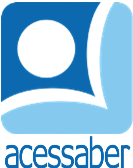 PROF:_______________________________________TURMA:___________NOME:________________________________________________________PROBLEMAS DE MULTIPLICAÇÃOQuinta-feira, a confeitaria de Luiz Henrique, vendeu 89 doces por 4 reais cada um. Quanto ele ganhou com a venda dos doces?R: Se em cada andar do prédio são colocadas 9 janelas. Sabemos que esse prédio tem 5 andares, quantas janelas tem esse prédio?R: Diariamente Melinda caminha 9 quilômetros. Quantos quilômetros ela caminhará em 2 dias?R: Daniel comprou 6 caixas de ovos para vender, em cada caixa há 30 ovos. Quantos ovos ele comprou?R: Um marceneiro, por dia, fabrica 10 cadeiras. Quantas cadeiras ele irá fabricar em 4 dias?R: Nossa escola recebeu 5 caixas com 6 livros. Quantos livros a escola recebeu?R: A escola recebeu 30 livros.5 x 6 = 30